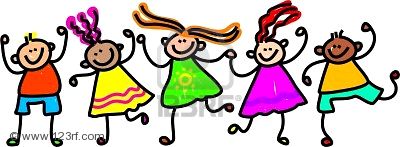 Calendrier des manifestations 2019/2020 :Grilles tombola jusqu’au 22/11Réservation de sapins 08/11 Marché de Noël le 07/12 avec le retrait des lots des grilles et des sapins réservés. Bourse aux jouets et puériculture le 09/02Opération pizza le 17/03Et d’autres activités à venir (zumba, kermesse…) !!!